修理問診票（アクセサリー）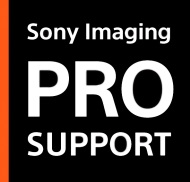 ◆記入日　202　　 /　　　　/　　　　　　◆会員No：JP　　　　　　　　◆型名　（　　　　　　　　　　　　　　　　　　　　　）◆シリアル番号（                ）◆不具合内容詳細特定の条件で発生する場合に、以下をご記入ください◆症状発生頻度 　 □毎回　□不定期･時々　□非常に稀　□その他（　　　　　　　　　）◆症状発生状況 ・場所　　　□屋外　□屋内・スタジオ　□その他（　　　　　　　　　　）・被写体　　（　　　　　　　　　　　　　　　　　　　　　　　　　　　　）特定の組み合わせで発生する場合症状発生時の機材の組み合わせをご記入くださいカメラ本体　□純正（　　　　　　　　　　）□他社（　　　　　　　　　　　　　　）レンズ　　　　□純正（　　　　　　　　　　）□他社（　　　　　　　　　　　　　　）アクセサリー　□純正（　　　　　　　　　　）□他社（　　　　　　　　　　　　　　）＝＝＝＝＝＝＝＝＝＝＝＝＝＝＝＝＝＝＝＝＝＝＝＝＝＝＝＝＝＝＝＝＝＝＝＝＝＝＝＝修理保証のご利用について◆ソニーメーカー保証をご利用の場合　□利用する（メーカー保証期間内）　※商品をお送りいただく際は、保証期間内の場合は、購入日が記載された保証書を添付してください◆販売店その他の第三者の提供する独自の保証をご利用する場合のご注意お客様がソニー製品の販売店その他の第三者の提供する独自の保証、保険、その他サービスに加入されている場合は、事前にその適応条件などをご確認の上、修理をお申し込みください。※指定方法・指定窓口に修理を申込まないと上記独自サービスが適応されない場合があります。＝＝＝＝＝＝＝＝＝＝＝＝＝＝＝＝＝＝＝＝＝＝＝＝＝＝＝＝＝＝＝＝＝＝＝＝＝＝＝＝修理品お預かり後のご要望について◆修理進行条件：□見積不要□概算金額（￥　　　　　）（税抜）以内は修理進行、超える場合は見積　　　　　　　　　　　　　　※未選択の場合は要見積とさせていただきます◆本体ソフトウェア（ファームウェア）のアップデートを希望されますか？　　　　　　　　　　　　□はい　/　□いいえ◆返却期日の要望：　□特に無し　/　□（　　月　　日）までに返却を希望ご協力ありがとうございました。